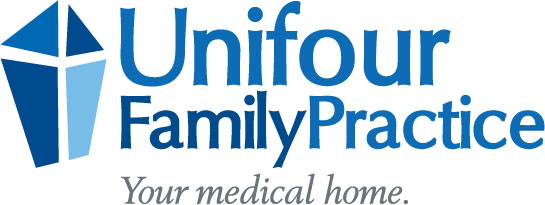 2874 NC Hwy 127 SHickory, NC 28602Robert H. Lee, M. D., FAAFP                                 Telephone: 828-294-4100David R. Duralia M. D.                                             Fax:          828-294-4112CONSENT TO ACCESS PRESCRIPTION HISTORYPATIENT’S NAME:______________________________  CHART #__________DATE OF BIRTH________________________________	Unifour Family Practice, PLLC uses an electronic medical record that allows them to electronically send prescriptions directly to the pharmacies.  Our system also allows our physicians to access a list of prescriptions filled by their patients within the past 2 years.  Reviewing this list helps to assure patient safety and avoid duplication of medications and/or drug interactions.  Please select one of the following and sign below._________ I grant Unifour Family Practice permission to access my prescription history fromother pharmacies and physician.________I do not wish to grant Unifour Family Practice permission to access my prescription history fromother pharmacies and physicians.Signature of Patient/or legal guardian___________________________________Date________________________Signature of Witness_____________________________/Date_________________